Зимняя профильная смена 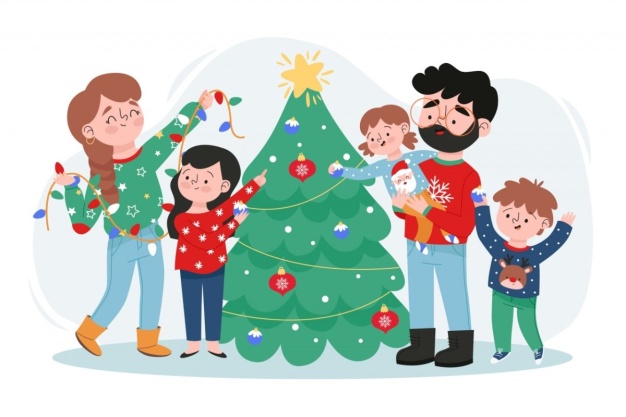 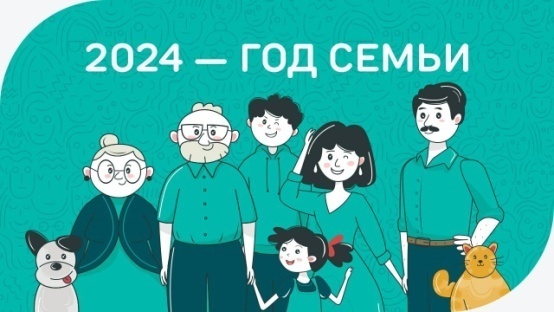 «#Семейные каникулы»30 декабря 2022 г. – 8 января 2023 г.Дата проведенияФорма и название активностиРекомендуемый возраст участниковСсылка+ задание30 декабря30 декабря30 декабря30 декабря31.12.23Поздравление Дедушки МорозаРодителиСоздайте бесплатное именное поздравление своему ребенку c технологиями Почты Mail.ru  https://newyear.mail.ru/2023/ 31.12.23ФОТОКРОСС «Семейная традиция под Новый год»Не ограниченДля участия в фотокроссе необходимо сделать публикацию в школьной группе «ВКонтакте» с фотографией, на которой изображена Новогодняя семейная традиция. Написать, как давно появилась эта традиция и в чем она заключается. И добавить следующие хештеги к записи:#Семейнаятрадиция #НавигаторыДетства63#НавигаторыДетства#Росдетцентр31.12.23Мастер-класс «Новогодняя игрушка»Не ограниченДелаем игрушки на ёлку своими руками из подручных материалов: https://dzen.ru/a/XfMyFgpFGAC6jhll1 января1 января1 января1 января1.01.24Создай свое семейное видео с  новогодней вечеринки.Не ограниченВ Облаке есть всё для праздника — осталось добавить ваши фото и выбрать подходящую музыку:https://cloud.mail.ru/promo/newyear/?utm_source=portal&utm_medium=logo_main&utm_campaign=cloud_video 1.01.24Детская онлайн игра «Наряди Ёлку!» Не ограниченhttps://www.karusel-tv.ru/games/tree1.01.24Семья на спорте!Не ограниченБерем ватрушки и на горку!2 января2 января2 января2 января2.01.24Смотрите вместе с детьми!Не органичен10 СОВЕТСКИХ МУЛЬТФИЛЬМОВ ДЛЯ НОВОГОДНЕГО НАСТРОЕНИЯhttps://vk.com/wall-5608057_2816166 2.01.24Культурный контент онлайнНе ограниченОткройте для себя выставки именитых художников, посмотрите на работы Куинджи и Кандинского, почувствуйте атмосферу полотен Серова и Айвазовского и в мельчайших деталях рассмотрите любимые произведения искусств.Третьяковская галерея: http://bit.ly/41u2Tx7 2.01.24ФОТОКВЕСТ «В поисках Новогодней ёлочки»Не ограниченДля участия в фотоквесте необходимо сфотографироваться на фоне новогодней ёлочки ВСЕЙ СЕМЬЕЙ до 5 января и прислать фото классному руководителю (например: ёлочка может быть живой, нарисованной, ледяной, искусственной, из гирлянды и т.д.)3  января3  января3  января3  января3.01.24Акция «#Добрые_крышечки»Не ограниченНа протяжении всех каникул собираем пластиковые крышечки и 9 января приносим в школу.Более подробная информация в школьной группе ВК https://vk.com/club208733024?w=wall-208733024_2329%2Fall 3.01.24Культурный контент онлайнНе ограниченПеред вами, пожалуй, самая известная в мире часовня. Именно здесь работал Микеланджело. А теперь у всех желающих есть возможность посмотреть шедевры в самом высоком разрешении.Сикстинская капелла: http://bit.ly/41zjBuO 3.01.24Семья на спорте!Не ограниченЛепим веселого снеговика!3.01.24«Веселые старты» 3 классы11:00 Площадка возле здания школы №24 января4 января4 января4 января4.01.24Всероссийская акция «Российский детский Дед Мороз» от Движения ПервыхНе ограниченКаждый сможет стать Дедом Морозом или Снегурочкой и подарить праздник тем, кто в новогоднюю ночь и последующие выходные дни не сможет полноценно отметить праздник со своей семьёй (пожарный, машинист, лётчик, врач, спасатель, фармацевт и всем тем, у кого график дежурств не зависит от праздников и выходных).Главное — запустить эстафету добра в социальных сетях! До 8 января снимай фото и видео поздравление и публикуй с хештегами #РоссийскийДетскийДедМороз и #Благодарим2023 в школьной группе ВК!4.01.24Культурный контент онлайнНе ограниченПеред вами — гид по знаменитому музею. Надевайте наушники, включайте аудиогид и отправляйтесь на виртуальную прогулку.Музей изобразительных искусств А.С. Пушкина: http://bit.ly/3KIhxLf 4.01.24Семья на спорте!Не ограниченВстаем на лыжи!4.01.24«Веселые старты»4 классы11:00Площадка возле здания школы №14.01.24«Зимние забавы» Родители и ученики 1-г класса11:00 Сквер, площадь с. Сергиевск5 января5 января5 января5 января5.01.24Готовим вместе!Не ограниченСовместное приготовление еды сближает и делает процесс увлекательным. В этой подборке — блюда, которые стоит приготовить вместе с детьми во время длинных зимних праздников.https://food.ru/articles/7576-kakie-blyuda-prigotovit-na-novyj-god-vmeste-s-detmi 5.01.24Культурный контент онлайнНе ограниченЧтобы изучить Эрмитаж понадобится не один день. Но теперь вам даже не придётся стоять в очереди за билетами, ведь все три этажа теперь доступны в онлайн-экскурсии. Выбирайте выставочный зал или начните с самого начала и пройдите все экспозиции по порядку.Эрмитаж: https://bit.ly/3EHWlAX 5.01.24Новогодние викторины для всей семьиНе ограниченСобери всю семью и устрой развлечения. Поможет тебе в этом новогодняя познавательная викторина. Ты сможешь не только узнать сам что-то новое, но и расширить знания всех членов семьи об этом праздникеhttp://new-year-party.ru/novogodnyaya-viktorina-dlya-vsej-semi/ 5.01.24Товарищеский матч по баскетболу7-11 классы13:00Большой спортзалЗдание №16 января6 января6 января6 января6.01.24Виртуальный 3D тур «Вотчина Деда Мороза»Не ограниченhttps://truevirtualtours.com/ru/tour/votcina-deda-moroza6.01.24Рождественские гадания Не органиченСтаринная русская традиция - это Рождественские гадания. Рождественские гадания онлайн выполняют с 7 по 19 января. Конечно, к предсказаниям нельзя относиться серьезно, но окунуться в них ради развлечения очень интересно. https://onlinegadanie.ru/gadaniya/rozhdestvenskie-gadaniya/ 6.01.24Семья на спорте!Не ограниченВсе на каток!8 января8 января8 января8 января8.01.24Семья на спорте!Не ограниченДелаем снежного ангела на снегу!8.01.24Культурный контент онлайнНе ограниченУвидеть кабинет писателя, поразглядывать фотографии из архива и побывать за кулисами «Мастера и Маргариты» — хороший вечер гарантирован!Музей Михаила Булгакова: http://bit.ly/3EMTx5F 8.01.24НОВОГОДНИЙ ТЕСТ: КАК ХОРОШО ВЫ ЗНАЕТЕ АТРИБУТЫ НОВОГО ГОДА?Не ограниченВместе с вами будем рассматривать скриншоты из новогодних фильмов, вспоминать рецепты салатов, наряжать елку и делать еще много всего. https://intersvyaz.media/new-year-test